中铁北京局商合杭铁路站房一标项目经理部电缆采购招标公告（招标编号：ZTBJGCJ-BJGS-2019-014）1. 招标条件中铁北京局商合杭铁路站房一标项目经理部建设资金已落实，工程项目所需主要材料（见附表一）已具备招标条件。招标人为中铁北京局商合杭铁路站房一标项目经理部，进行公开招标。2. 招标依据2.1《中华人民共和国招标投标法》（主席令十二届第86号）；2.2《工程建设项目货物招标投标办法》（国家发展改革委等9部委2013年第23号令）；2.3《评标委员会和评标方法暂行规定》（国家发展改革委等9部委2013年第23号令）；2.4《中华人民共和国招标投标法实施条例》（中华人民共和国国务院〔2018〕698号）；2.5其它相关法律、法规、规章。3. 项目概况与招标内容3.1项目概况工程地点 : 安徽省亳州市谯城区亳州南站、古城东站、芦庙站。  项目概况：亳州南站车站总建筑面积为14999m²，架空层非站房使用功能的建筑面积为5804㎡。站房尺寸为157.2m（长）×43m（宽）×21.3m（高），站台尺寸为450×12×1.25，450×9×1.25，加宽部分为10m，站台雨棚建筑面积 10248㎡。古城东站位于安徽省亳州市谯城区，车站中心里程为DK106+415,该站房最高聚集人数为300人。旅客进出站形式采用地道。站房尺寸为91.4m（长）×23.4m（宽）×15.7m（高），站台尺寸为450×9×1.25，站台雨棚建筑面积8462.34㎡。芦庙站位于安徽省亳州市谯城区，车站中心里程为DK49+025,该站房最高聚集人数为300人。车站总建筑面积为2994.38m²。旅客进出站形式采用地道，宽8米。站房尺寸为91.2m（长）×23.6m（宽）×16.3m（高），站台尺寸为450×9×1.25，站台雨棚建筑面积8426.34㎡。工程总造价：工程总造价为372333008.00元，大写：叁亿柒仟贰佰叁拾叁万叁仟零捌元整工期目标：2018年11月1日  -  2019年12月5日。3.2招标内容电缆，详细清单、招标文件售价及包件划分见附表一。4. 投标人资格要求4.1 本次招标投标人资格要求详见附表。4.2本次招标不接受联合体投标。5. 招标文件的获取5.1本次招标文件仅采用在中国中铁采购电子商务平台上以电子版方式发售。5.2招标文件获取程序：5.2.1注册：潜在投标人在中国中铁采购电子商务平台(www.crecgec.com)注册成为平台用户（须签订合同），因合同双方签订有一定时间，建议提前操作。（客服热线4006-010100）5.2.2响应：经注册、审核后，潜在投标人请在招标文件获取的规定时间内登录网站--“供方交易系统登录”---点击“采购信息”---在“采购名称”中点击招标项目---点击相应“包件编号”---填写“联系人、联系方式、输入密码、确认密码”，点击“提交”—“响应”。（具体响应操作指导见网上《供应商在线投标简易操作指南（新门户版）》）注：此处设置的密码非常重要，开标后使用该密码为投标报价解锁，须设为开标后自动解销。5.2.3购买招标文件: 凡有意参加投标的潜在投标人, 请于2019年06月14日16时00分至2019年06月19日16时00分前（节假日除外）将投标申请表（附表二）、营业执照副本（加盖公章）、投标联系人身份证扫描件（加盖公章）、标书款、投标保证金银行回执单扫描件以电子文档形式发送至200860061@qq.com邮箱)。潜在投标人根据所需购买包件的招标文件售价以足额现金方式转入到招标组织人指定账户（账户名称：中铁北京局商合杭铁路站房一标项目经理部，开户行名称：工行安徽亳州分行康美中药支行，账号：1318061839100051338）并在汇款单上注明标书款、投标保证金、项目名称及所申请包件号，汇款单位名称与投标人名称须完全一致。招标组织单位收到信息核实后，潜在投标人登陆中国中铁采购电子商务平台（www.crecgec.com）获取电子版招标文件。招标文件每套售价详见附表一，招标文件售后不退。购买标书的费用不提供发票。6.投标保证金递交投标文件时须交纳投标保证金银行回单复印件（具体数额见附表一），投标保证金请于开标前2日汇入指定账户，确保到账，并在汇款单上注明所投项目名称、招标编号及包件号，不接受个人汇款，投标保证金汇款单位名称与投标人名称须完全一致，以便财务及时查账。如未按照招标文件要求备注导致投标保证金被退回，后果自负。未按期汇入投标保证金的，其投标文件作废标处理。投标保证金待开标后在规定的期限内按招标文件规定不计息退还投标人。银行信息：收款人：中铁北京局商合杭铁路站房一标项目经理部账号：1318061839100051338开户行：工行安徽亳州分行康美中药支行7.投标文件的递交7.1 投标文件递交的时间：电缆：投标文件递交时间为2019年07月04日上午10时00分至10时30分，递交投标文件的截止时间为2019年07月04日上午10时30分（即为开标时间）。7.2投标文件递交和开标地点：本次招标在中国中铁采购电子商务平台进行线上开评标，投标人开标前须在中国中铁采购电子商务平台进行报价并上传投标文件扫描件，并于电缆：2019年07月04日上午10时30分前提交纸质版投标文件，地点为北京丰台区南四环西路188号12区19号楼中铁北京工程局集团北京有限公司第一会议室，并由委托代理人参加开标会。7.3逾期未在中国中铁采购电子商务平台进行报价和上传投标文件的，未提交纸质版投标文件投标人，招标人不予受理。7.4届时请投标人法定代表人或其委托代理人密切关注中国中铁采购电子商务平台。上述安排如有变化，招标人将通过发布公告的媒介发布通知。8.发布公告的媒介中国中铁采购电子商务平台（http://www.crecgec.com/）中国采购与招标网（http://www.chinabidding.com.cn/）微信公众号（中铁北京局采购租赁信息平台）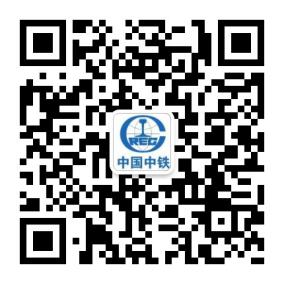 9. 联系方式招标单位：中铁北京局商合杭铁路站房一标项目经理部联系人及电话：刘洋：18511703937      技术咨询：刘长在：18518707618   多子凡：18631807857招标组织单位：中铁北京工程局集团北京有限公司购买标书联系人及电话：魏虹宇：010-51169603电子邮件：200860061@qq.com   674814106@qq.com中铁北京工程局集团北京有限公司2019年06月14日  法定代表人授权书本授权书声明：注册于    省    市    县工商管理局的（单位名称）在下面签字的（法定代表人姓名和职务）授权（部门名称）在下面签字的（职务、姓名、身份证号码）为本公司的合法代理人，就中铁北京工程局集团有限公司商合杭铁路站房一标项目电缆采购ZTBJGCJ-BJGS-2019-014号招标文件投标及合同的签订、履行直至完成，并以本公司名义处理一切与之有关的事务。本授权书经法定代表人签字并盖单位公章生效。                             单位名称：                                 日期：附表一招标公告附表以上数据为项目初步计划，后期根据实际情况进行调整。附表二 投标人资质要求附表三投 标 申 请 表招标编号：序号材料名称规格型号计量单位工程数量投标人资格要求履约地点招标文件售价 （元）投标保证金（元）备注1云母带矿物电缆BTLY-0.6/1KV-3X150+2X70米416详见附表二亳州站、古城东站、芦庙站，交货地点根据采购计划要求分各站交货。500元20000元2云母带矿物电缆BTLY-0.6/1KV-3X185+2X95米416详见附表二亳州站、古城东站、芦庙站，交货地点根据采购计划要求分各站交货。500元20000元3云母带矿物电缆BTLY-0.6/1KV-4X120+1X70米288详见附表二亳州站、古城东站、芦庙站，交货地点根据采购计划要求分各站交货。500元20000元4云母带矿物电缆BTLY-0.6/1KV-4X35+1X16米838详见附表二亳州站、古城东站、芦庙站，交货地点根据采购计划要求分各站交货。500元20000元5云母带矿物电缆BTLY-0.6/1KV-4X95+1X50米334详见附表二亳州站、古城东站、芦庙站，交货地点根据采购计划要求分各站交货。500元20000元6云母带矿物电缆BTLY-0.6/1KV-5X16米1072详见附表二亳州站、古城东站、芦庙站，交货地点根据采购计划要求分各站交货。500元20000元7云母带矿物电缆NG-A-3x120+2x70米624详见附表二亳州站、古城东站、芦庙站，交货地点根据采购计划要求分各站交货。500元20000元8云母带矿物电缆NG-A-5x10米2974详见附表二亳州站、古城东站、芦庙站，交货地点根据采购计划要求分各站交货。500元20000元9云母带矿物电缆NG-A-5x16米220详见附表二亳州站、古城东站、芦庙站，交货地点根据采购计划要求分各站交货。500元20000元10云母带矿物电缆NG-A-5x6米120详见附表二亳州站、古城东站、芦庙站，交货地点根据采购计划要求分各站交货。500元20000元11电力电缆WDZ-YJE-4X120+1X95米336详见附表二亳州站、古城东站、芦庙站，交货地点根据采购计划要求分各站交货。500元20000元12电力电缆WDZ-YJE-2X4米230详见附表二亳州站、古城东站、芦庙站，交货地点根据采购计划要求分各站交货。500元20000元13电力电缆WDZ-YJE-3X120+2X70米212详见附表二亳州站、古城东站、芦庙站，交货地点根据采购计划要求分各站交货。500元20000元14电力电缆WDZ-YJE-3X150+2X70米98详见附表二亳州站、古城东站、芦庙站，交货地点根据采购计划要求分各站交货。500元20000元15电力电缆WDZ-YJE-3X185+2X95米408详见附表二亳州站、古城东站、芦庙站，交货地点根据采购计划要求分各站交货。500元20000元16电力电缆WDZ-YJE-3X2.5米480详见附表二亳州站、古城东站、芦庙站，交货地点根据采购计划要求分各站交货。500元20000元17电力电缆WDZ-YJE-3X25+2X16米4314详见附表二亳州站、古城东站、芦庙站，交货地点根据采购计划要求分各站交货。500元20000元18电力电缆WDZ-YJE-3X35+1X16米267详见附表二亳州站、古城东站、芦庙站，交货地点根据采购计划要求分各站交货。500元20000元19电力电缆WDZ-YJE-3X4米43158详见附表二亳州站、古城东站、芦庙站，交货地点根据采购计划要求分各站交货。500元20000元20电力电缆WDZ-YJE-3X50+2X25米63详见附表二亳州站、古城东站、芦庙站，交货地点根据采购计划要求分各站交货。500元20000元21电力电缆WDZ-YJE-3X6米10670详见附表二亳州站、古城东站、芦庙站，交货地点根据采购计划要求分各站交货。500元20000元22电力电缆WDZ-YJE-3X70+2X35米612详见附表二亳州站、古城东站、芦庙站，交货地点根据采购计划要求分各站交货。500元20000元23电力电缆WDZ-YJE-3X95+2X50米518详见附表二亳州站、古城东站、芦庙站，交货地点根据采购计划要求分各站交货。500元20000元24电力电缆WDZ-YJE-4X120+1X70米55详见附表二亳州站、古城东站、芦庙站，交货地点根据采购计划要求分各站交货。500元20000元25电力电缆WDZ-YJE-4X150+1x70米793详见附表二亳州站、古城东站、芦庙站，交货地点根据采购计划要求分各站交货。500元20000元26电力电缆WDZ-YJE-4X2.5米490详见附表二亳州站、古城东站、芦庙站，交货地点根据采购计划要求分各站交货。500元20000元27电力电缆WDZ-YJE-4X240+X120米874详见附表二亳州站、古城东站、芦庙站，交货地点根据采购计划要求分各站交货。500元20000元28电力电缆WDZ-YJE-4X35+1X16米1530详见附表二亳州站、古城东站、芦庙站，交货地点根据采购计划要求分各站交货。500元20000元29电力电缆WDZ-YJE-4X50+1X25米683详见附表二亳州站、古城东站、芦庙站，交货地点根据采购计划要求分各站交货。500元20000元30电力电缆WDZ-YJE-4X6米97详见附表二亳州站、古城东站、芦庙站，交货地点根据采购计划要求分各站交货。500元20000元31电力电缆WDZ-YJE-4X70+1X35米47详见附表二亳州站、古城东站、芦庙站，交货地点根据采购计划要求分各站交货。500元20000元32电力电缆WDZ-YJE-4X95+1X50米330详见附表二亳州站、古城东站、芦庙站，交货地点根据采购计划要求分各站交货。500元20000元33电力电缆WDZ-YJE-5*16米65详见附表二亳州站、古城东站、芦庙站，交货地点根据采购计划要求分各站交货。500元20000元34电力电缆WDZ-YJE-5X10米2785详见附表二亳州站、古城东站、芦庙站，交货地点根据采购计划要求分各站交货。500元20000元35电力电缆WDZ-YJE-5X16米2991详见附表二亳州站、古城东站、芦庙站，交货地点根据采购计划要求分各站交货。500元20000元36电力电缆WDZ-YJE-5X2.5米48详见附表二亳州站、古城东站、芦庙站，交货地点根据采购计划要求分各站交货。500元20000元37电力电缆WDZ-YJE-5X4米2972详见附表二亳州站、古城东站、芦庙站，交货地点根据采购计划要求分各站交货。500元20000元38电力电缆WDZ-YJE-5X6米268详见附表二亳州站、古城东站、芦庙站，交货地点根据采购计划要求分各站交货。500元20000元39电力电缆WDZB-YJY23-(3x4)米192详见附表二亳州站、古城东站、芦庙站，交货地点根据采购计划要求分各站交货。500元20000元40电力电缆WDZB-YJY23-(3x6)米27030详见附表二亳州站、古城东站、芦庙站，交货地点根据采购计划要求分各站交货。500元20000元41电力电缆WDZB-YJY23-3x10米1388详见附表二亳州站、古城东站、芦庙站，交货地点根据采购计划要求分各站交货。500元20000元42电力电缆WDZB-YJY23-3x150+2x70米744详见附表二亳州站、古城东站、芦庙站，交货地点根据采购计划要求分各站交货。500元20000元43电力电缆WDZB-YJY23-3x16米240详见附表二亳州站、古城东站、芦庙站，交货地点根据采购计划要求分各站交货。500元20000元44电力电缆WDZB-YJY23-3x185+2x95米1034详见附表二亳州站、古城东站、芦庙站，交货地点根据采购计划要求分各站交货。500元20000元45电力电缆WDZB-YJY23-3x35+2x16米736详见附表二亳州站、古城东站、芦庙站，交货地点根据采购计划要求分各站交货。500元20000元46电力电缆WDZB-YJY23-3x4米222详见附表二亳州站、古城东站、芦庙站，交货地点根据采购计划要求分各站交货。500元20000元47电力电缆WDZB-YJY23-3x50+2x25米760详见附表二亳州站、古城东站、芦庙站，交货地点根据采购计划要求分各站交货。500元20000元48电力电缆WDZB-YJY23-3x6米2624详见附表二亳州站、古城东站、芦庙站，交货地点根据采购计划要求分各站交货。500元20000元49电力电缆WDZB-YJY23-4x185+1x95米988详见附表二亳州站、古城东站、芦庙站，交货地点根据采购计划要求分各站交货。500元20000元50电力电缆WDZB-YJY23-4x2.5米294详见附表二亳州站、古城东站、芦庙站，交货地点根据采购计划要求分各站交货。500元20000元51电力电缆WDZB-YJY23-4x25+1x16米892详见附表二亳州站、古城东站、芦庙站，交货地点根据采购计划要求分各站交货。500元20000元52电力电缆WDZB-YJY23-4x35+1x16米2092详见附表二亳州站、古城东站、芦庙站，交货地点根据采购计划要求分各站交货。500元20000元53电力电缆WDZB-YJY23-4x70+1x35米914详见附表二亳州站、古城东站、芦庙站，交货地点根据采购计划要求分各站交货。500元20000元54电力电缆WDZB-YJY23-5x10米684详见附表二亳州站、古城东站、芦庙站，交货地点根据采购计划要求分各站交货。500元20000元55电力电缆WDZB-YJY23-5x16米784详见附表二亳州站、古城东站、芦庙站，交货地点根据采购计划要求分各站交货。500元20000元56电力电缆WDZB-YJY23-5x4米44详见附表二亳州站、古城东站、芦庙站，交货地点根据采购计划要求分各站交货。500元20000元57电力电缆WDZB-YJY23-5x6米2022详见附表二亳州站、古城东站、芦庙站，交货地点根据采购计划要求分各站交货。500元20000元58电力电缆WDZBN-YJY23-3x16米56详见附表二亳州站、古城东站、芦庙站，交货地点根据采购计划要求分各站交货。500元20000元59电力电缆WDZBN-YJY23-3x35米58详见附表二亳州站、古城东站、芦庙站，交货地点根据采购计划要求分各站交货。500元20000元60电力电缆WDZBN-YJY23-3x35+1x16米58详见附表二亳州站、古城东站、芦庙站，交货地点根据采购计划要求分各站交货。500元20000元61电力电缆WDZBN-YJY23-4x16米56详见附表二亳州站、古城东站、芦庙站，交货地点根据采购计划要求分各站交货。500元20000元62电力电缆WDZBN-YJY23-4x4米28详见附表二亳州站、古城东站、芦庙站，交货地点根据采购计划要求分各站交货。500元20000元63电力电缆WDZBN-YJY23-5x4米226详见附表二亳州站、古城东站、芦庙站，交货地点根据采购计划要求分各站交货。500元20000元64电力电缆WDZBN-YJY23-5x6米52详见附表二亳州站、古城东站、芦庙站，交货地点根据采购计划要求分各站交货。500元20000元65电力电缆YJV- 0.6/1kv-5X4米60详见附表二亳州站、古城东站、芦庙站，交货地点根据采购计划要求分各站交货。500元20000元66电力电缆WDZN-BYJE-3X10米177详见附表二亳州站、古城东站、芦庙站，交货地点根据采购计划要求分各站交货。500元20000元67电力电缆WDZN-YJ(E)F-3X10米355详见附表二亳州站、古城东站、芦庙站，交货地点根据采购计划要求分各站交货。500元20000元68电力电缆WDZN-YJ(E)F-5X16米270详见附表二亳州站、古城东站、芦庙站，交货地点根据采购计划要求分各站交货。500元20000元69电力电缆WDZN-YJE-3X10米291详见附表二亳州站、古城东站、芦庙站，交货地点根据采购计划要求分各站交货。500元20000元70电力电缆WDZN-YJE-3X25+2X16米35详见附表二亳州站、古城东站、芦庙站，交货地点根据采购计划要求分各站交货。500元20000元71电力电缆WDZN-YJE-5X16米232详见附表二亳州站、古城东站、芦庙站，交货地点根据采购计划要求分各站交货。500元20000元72电力电缆YJV- 0.6/1kv-5X16米16详见附表二亳州站、古城东站、芦庙站，交货地点根据采购计划要求分各站交货。500元20000元73电力电缆YJV-1-3X120+2X70米80详见附表二亳州站、古城东站、芦庙站，交货地点根据采购计划要求分各站交货。500元20000元74电力电缆YJV-1-3X150+2X70米60详见附表二亳州站、古城东站、芦庙站，交货地点根据采购计划要求分各站交货。500元20000元75电力电缆WDZB-KYJY23-4x1.5米560详见附表二亳州站、古城东站、芦庙站，交货地点根据采购计划要求分各站交货。500元20000元76电力电缆WDZB-KYJY23-5x1.5米720详见附表二亳州站、古城东站、芦庙站，交货地点根据采购计划要求分各站交货。500元20000元77电力电缆WDZB-KYJY23-2x1.5米480详见附表二亳州站、古城东站、芦庙站，交货地点根据采购计划要求分各站交货。500元20000元78电力电缆YJV-50米150详见附表二亳州站、古城东站、芦庙站，交货地点根据采购计划要求分各站交货。500元20000元79电力电缆绝缘护套铜芯软电缆2*25平方米460详见附表二亳州站、古城东站、芦庙站，交货地点根据采购计划要求分各站交货。500元20000元80电力电缆白色橡胶多股护套线3*2.5米1800详见附表二亳州站、古城东站、芦庙站，交货地点根据采购计划要求分各站交货。500元20000元合计132660包件号投标人资格条件交货地点/1、营业范围要求：在中华人民共和国境内依法注册、具有法人资格、能独立承担民事责任、具有投标物资生产供应经验的生产商或代理商；2、财务能力要求：注册资金不低于1000万元，具有良好的社会信誉和财务状况；3、生产能力要求：生产商必须具备生产符合项目要求的电缆；4、质量保证能力要求：投标产品必须满足国家标准；5、供货业绩：供应商需提供近二年供货业绩；有中铁北京工程局集团有限公司业绩的，同等条件下优先选用；6、履约信用要求：履约信用良好，近年经营活动中无重大安全、质量事故、合同争议纠纷引起的诉讼、仲裁、违法行为记录及有关行政处罚等相关情况；7、其他要求：投标单位必须为中国中铁股份有限公司下发的《关于发布中国中铁电线电缆供应商准入名录的通知》和《关于发布中国中铁电线电缆供应商准入补充名录的通知》内的供应商。中铁北京局商合杭铁路站房一标施工现场或甲方指定位置投标人投标项目法定代表人法人委托人资质等级及证号营业范围投标联系人联系电话传真电子邮箱申请投标包件号及说明：投标人（章）年    月    日申请投标包件号及说明：投标人（章）年    月    日申请投标包件号及说明：投标人（章）年    月    日申请投标包件号及说明：投标人（章）年    月    日